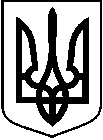 УКРАЇНАКОРЮКІВСЬКА РАЙОННА ДЕРЖАВНА АДМІНІСТРАЦІЯЧЕРНІГІВСЬКОЇ ОБЛАСТІРОЗПОРЯДЖЕННЯ Про встановлення межі доступності транспортного обслуговування при працевлаштуванні безробітних Відповідно до пунктів 1, 7 статті 24 Закону України «Про місцеві державні адміністрації», частини 1, 8 статті 46 Закону України «Про зайнятість населення», з метою прийняття обґрунтованого рішення щодо вирішення питання підбору підходящої роботи для громадян, які перебувають на обліку у Корюківській, Менській, Сновській та Сосницькій районних філіях Чернігівського обласного центру зайнятостіЗОБОВ’ЯЗУЮ: 1. Встановити межі доступності транспортного обслуговування незайнятого населення Корюківського району - можливість проїзду від місця проживання до місця роботи та у зворотному напрямку згідно руху міських та приміських автобусних маршрутів.2. Віддаленість від місця проживання до місця роботи не повинна перевищувати 30 км.3. Час в дорозі, витрачений на проїзд до місця роботи та у зворотному напрямку, не повинен перевищувати 1,5 години на добу.4. Відділу економічного та агропромислового розвитку, транспорту районної державної адміністрації надати філіям центрів зайнятості перелік діючих автобусних маршрутів загального користування, які не виходять за межі території Корюківського району.5. Корюківській, Менській, Сновській та Сосницькій районним філіям Чернігівського обласного центру зайнятості при підборі підходящої роботи для незайнятих та безробітних громадян враховувати таку транспортну доступність, як один із критеріїв підходящої роботи.6. Юридичному відділу апарату  районної державної адміністрації забезпечити подання цього розпорядження в установленому законодавством порядку на державну реєстрацію до Північно-Східного міжрегіонального управління Міністерства юстиції (м. Суми).7. Загальному відділу, організаційної діяльності та контролю апарату районної державної адміністрації забезпечити офіційне оприлюднення цього розпорядження на вебсайті Корюківської районної державної адміністрації.8. Це розпорядження набирає чинності з дня його офіційного оприлюднення.9. Контроль за виконанням цього розпорядження залишаю за собою.В.о. голови                                                                                Анжела ЮЩЕНКОПодання:Відділ економічного та агропромисловогорозвитку, транспорту райдержадміністраціїГоловний спеціаліст відділу                               Тетяна СЕРГІЄНКОПогоджено:Керівник апаратурайдержадміністрації                                          Олександр БЕЗНІСЬКОНачальник загального відділу,організаційної діяльності та контролюапарату райдержадміністрації                            Оксана КУЛИКНачальник юридичного відділуапарату райдержадміністрації                             Тетяна СПУСКАН Список для розсилки:Зибко Ю.О.Тихоновська О.М.Аникієнко Р.М.Римар С.М.Кот Т.В.26.11.2021Корюківка№321